ПОСТАНОВЛЕНИЕ                                                                          JÖП  Об утверждении Положения о порядке оказания имущественной поддержки субъектам малого и среднего предпринимательства и организациям,образующим инфраструктуру поддержки субъектов малого и среднего предпринимательства в муниципальном образовании Теленгит-Сортогойское  сельское поселение  В соответствии Федеральными законами от 24.07.2007 года № 209-ФЗ «О развитии малого и среднего предпринимательства в Российской Федерации», от 26.07.2006 года №135-ФЗ «О защите конкуренции», от 06.10.2003 года № 131-ФЗ «Об общих принципах организации местного самоуправления в Российской Федерации», в связи с вступлением в силу Федерального закона от 24.07.2018 года №185-ФЗ «О внесении изменений в отдельные законодательные акты Российской Федерации в целях расширения имущественной поддержки субъектов малого и среднего предпринимательства»,  руководствуясь Уставом муниципального образования Теленгит-Сортогойское  сельское поселение Кош-Агачского района Республики АлтайПОСТАНОВЛЯЮ:1. Утвердить прилагаемое Положение о порядке оказания имущественной поддержки субъектам малого и среднего предпринимательства и организациям, образующим инфраструктуру поддержки субъектов малого и среднего предпринимательства в муниципальном образовании Теленгит-Сортогойское сельское поселение Кош-Агачского района Республики Алтай.       2. Настоящее постановление вступает в силу со дня его подписания, подлежит официальному обнародованию путем вывешивания заверенной копии,  Положение Порядка  оказания имущественной поддержки субъектам малого и среднего предпринимательства и организациям, образующим инфраструктуру поддержки субъектов малого и среднего предпринимательства в муниципальном образовании Теленгит-Сортогойское сельское поселение Кош-Агачского района Республики Алтай. На информационном стенде, размещенном в здании помещения администрации поселения, информационном стенде в селе Теленгит-Сортогой, а также опубликовании на официальном сайте администрации Теленгит-Сортогойского сельского поселения в сети «Интернет».Глава МО «Теленгит-Сортогойскоесельское поселение»                                                       Тадыев С.Б.Приложение к постановлению администрации Теленгит-Сортогойского сельского поселенияКош-Агачского районаРеспублики Алтай
 от  25.02. 2021 г. №6 Положение о порядке оказанияимущественной поддержки субъектам малого и среднего предпринимательства и организациям, образующим инфраструктуру поддержки субъектов малого и среднего предпринимательства в муниципальном образовании Теленгит-Сортогойское сельское поселение  Кош-Агачского района  Республики Алтай1. Общие положения1.1. Настоящее положение о порядке оказания имущественной поддержки субъектам малого и среднего предпринимательства и организациям, образующим инфраструктуру поддержки субъектов малого и среднего предпринимательства в муниципальном образовании Теленгит-Сортогойское сельское поселение Кош-Агачского района Республики Алтай (далее - Положение), разработано в соответствии с Федеральным законом от 24.07.2007 № 209-ФЗ «О развитии малого и среднего предпринимательства в Российской Федерации», Федеральным законом от 26.07.2006 № 135-ФЗ «О защите конкуренции»,  Федеральным законом от 24.07.2018г. № 185-ФЗ «О внесении изменений в отдельные законодательные акты Российской Федерации в целях расширения имущественной поддержки субъектов малого и среднего предпринимательства» и определяет порядок оказания имущественной поддержки субъектам малого и среднего предпринимательства и организациям, образующим инфраструктуру поддержки субъектов малого и среднего предпринимательства, зарегистрированным на территории муниципального образования Теленгит-Сортогойское сельское поселение Кош-Агачского района Республики Алтай. (далее – Субъекты малого и среднего предпринимательства).Оказание имущественной поддержки Субъектам малого и среднего предпринимательства осуществляется в виде предоставления муниципального имущества и земельных участков включенных в перечень муниципального имущества, предназначенного для оказания имущественной поддержки Субъекта малого и среднего предпринимательства, во владение и (или) пользование на долгосрочной основе (в том числе по льготным ставкам арендной платы) субъектам малого и среднего предпринимательства и организациям, образующим инфраструктуру поддержки субъектов малого и среднего предпринимательства, а так же отчуждение на возмездной основе в собственность субъектов малого и среднего предпринимательства в соответствии с Федеральным законом от 22 июля 2008 года № 159-ФЗ «Об особенностях отчуждения недвижимого имущества, находящегося в государственной или муниципальной собственности и арендуемого субъектами малого и среднего предпринимательства, и о внесении изменений в отдельные законодательные акты Российской Федерации» и в случаях, указанных в подпунктах 6,8 и 9 пункта 2 статьи 39.3 Земельного кодекса Российской Федерации.1.2.Основными принципами Поддержки являются: 1) заявительный порядок обращения Субъектов малого и среднего предпринимательства за оказанием Поддержки; 2) доступность мер Поддержки для всех Субъектов малого и среднего предпринимательства; 3) оказание Поддержки с соблюдением требований, установленных Федеральным законом от 26.07.2006 № 135-ФЗ «О защите конкуренции», Земельным кодексом РФ и настоящим Положением; 4) открытость процедур оказания Поддержки.2. Условия и порядок оказания поддержки субъектам малого и среднего предпринимательства и организациям, образующим инфраструктуру поддержки субъектов малого и среднего предпринимательства на территории сельского поселения2.1. Муниципальное имущество, находящееся в собственности муниципального образования Теленгит-Сортогойское сельское поселение Кош-Агачского района Республики Алтай, включенное в  Перечень муниципального имущества, предназначенного для оказания имущественной Поддержки Субъектам малого и среднего предпринимательства, предоставляется в аренду Субъектам малого и среднего предпринимательства и организациям, образующим инфраструктуру Поддержки субъектов малого и среднего предпринимательства на долгосрочной основе на срок пять лет. Данный срок может быть уменьшен на основании заявления лица, приобретающего права временного владения и пользования муниципальным имуществом.2.2. Арендатор муниципального имущества, относящийся к Субъектам малого и среднего предпринимательства, при обращении в адрес администрации Теленгит-Сортогойского сельского поселения Кош-Агачского района Республики Алтай имеет право обратиться с заявлением о предоставлении ему Поддержки, предусмотренной настоящим Положением.2.2.1. В заявлении о предоставлении Поддержки указывается: наименование, организационно-правовая форма, местонахождение - для юридического лица; фамилия, имя, отчество (последнее - при наличии), место жительства, данные документа, удостоверяющего личность, - для индивидуального предпринимателя; вид деятельности; предполагаемое целевое использование объекта; местоположение и площадь объекта муниципального имущества. 2.2.2. К заявлению о предоставлении Поддержки прилагаются следующие документы:- документы, подтверждающие соответствие Субъекта малого и среднего предпринимательства условиям, установленным ст. 4 Федерального закона от 24.07.2007 № 209-ФЗ «О развитии малого и среднего предпринимательства в Российской Федерации»;- копии учредительных документов - для юридического лица;- копии документов, подтверждающих полномочия представителя заявителя, действующего на основании доверенности.- документы, подтверждающие полномочия руководителя юридического лица или иного лица, действующего на основании устава;- копия свидетельства о государственной регистрации в качестве юридического лица (для юридических лиц) или в качестве индивидуального предпринимателя (для индивидуального предпринимателя);- копия свидетельства о постановке на учет в налоговом органе;- копии бухгалтерской и налоговой отчетности за предшествующий календарный год, предусмотренной действующим законодательством Российской Федерации;- справка о средней численности работников за предшествующий календарный год, подписанная руководителем и заверенная печатью.В рамках межведомственного информационного взаимодействия администрация  Теленгит-Сортогойского сельского поселения Кош-Агачского района Республики Алтай запрашивает в отношении заявителя (юридического лица или индивидуального предпринимателя):- выписку из Единого государственного реестра юридических лиц (для юридических лиц); - выписку из Единого государственного реестра индивидуальных предпринимателей (для индивидуальных предпринимателей).Документы, запрашиваемые администрацией  Теленгит-Сортогойского сельского поселения Кош-Агачского района Республики Алтай в рамках межведомственного информационного взаимодействия, заявитель вправе предоставить по собственной инициативе.2.2.3. Заявление о предоставлении имущественной поддержки рассматривается комиссией по вопросам развития малого и среднего предпринимательства.2.3. В соответствии с настоящим Положением Поддержка предоставляется с соблюдением следующих условий:1) заявитель является Субъектом малого и среднего предпринимательства за исключением следующих организаций: - являющихся кредитными организациями, страховыми организациями (за исключением потребительских кооперативов), инвестиционными фондами, негосударственными пенсионными фондами, профессиональными участниками рынка ценных бумаг, ломбардами;- являющихся участниками соглашений о разделе продукции;- осуществляющих предпринимательскую деятельность в сфере игорного бизнеса;- являющихся в порядке, установленном законодательством Российской Федерации о валютном регулировании и валютном контроле, нерезидентами Российской Федерации, за исключением случаев, предусмотренных международными договорами Российской Федерации;- осуществляющих производство и реализацию подакцизных товаров, а также добычу и реализацию полезных ископаемых, за исключением общераспространенных полезных ископаемых;2) муниципальное имущество, испрашиваемое в аренду, включено в утвержденный  Перечень;  3) у заявителя отсутствует задолженность по арендной плате и пеням по ранее заключенному договору аренды.  2.4. Основания для отказа в предоставлении Поддержки:- заявителем не представлены документы, определенные пунктом 2.2.2  настоящего Положения, или представлены недостоверные сведения и документы;- не выполнены условия, указанные в пункте 2.3   настоящего Положения.  2.5. Решение о предоставлении субъекту малого и среднего предпринимательства имущественной поддержки принимается в виде распоряжения администрации Кош-Агачского района Республики Алтай. 2.6. При наличии оснований, указанных в п.2.3 и отсутствия оснований, указанных в п.2.4, заявителю предоставляется Поддержка в виде установления льготного размера арендной платы по договору аренды, при этом размер арендной платы для субъектов малого и среднего предпринимательства, оказывающих коммунальные и бытовые услуги населению, а так же в сфере образования, оздоровления и отдыха детей, предоставления медицинских услуг, социального обслуживания населения, развития народных художественных промыслов, занимающихся сбором, утилизацией и переработкой промышленных и бытовых отходов, производством, переработкой или сбытом сельскохозяйственной продукции, устанавливается в размере:- в первый год аренды - 40 процентов размера арендной платы;- во второй год аренды – 60 процентов размера арендной платы;- в третий год аренды – 80 процентов размера арендной платы;- в четвертый год аренды и далее – 100 процентов размера арендной платы. Для субъектов малого и среднего предпринимательства занимающихся иной деятельностью арендная плата устанавливается в размере 100 % размера арендной платы. 2.7. Порядок и условия предоставления имущественной Поддержки путем передачи муниципального имущества, включенного в утвержденный  Перечень, свободного от прав третьих лиц.2.7.1. Предоставление в аренду муниципального имущества, находящегося в собственности Теленгит-Сортогойского сельского поселения Кош-Агачского района Республики Алтай, включенного в   Перечень, свободного от прав третьих лиц, осуществляется посредством проведения открытых аукционов, в соответствии с Приказом ФАС России 10.02.2010 № 67 «О порядке проведения конкурсов или аукционов на право заключения договоров аренды, договоров безвозмездного пользования, договоров доверительного управления имуществом иных договоров, предусматривающих переход прав в отношении государственного или муниципального имущества, и перечне видов имущества, в отношении которого заключение указанных договоров может осуществляться путем проведения торгов в форме конкурса». 2.7.2. Начальная цена предмета аукциона (годовой размер арендной платы) определяется с учетом законодательства Российской Федерации об оценочной деятельности.2.7.3. Участниками аукционов, указанных в п. 2.7.1 настоящего  Положения могут являться только Субъекты малого и среднего предпринимательства.2.7.4. Для участия в аукционе, помимо документов, предусмотренных Приказом ФАС России 10.02.2010 № 67 «О порядке проведения конкурсов или аукционов на право заключения договоров аренды, договоров безвозмездного пользования, договоров доверительного управления имуществом иных договоров, предусматривающих переход прав в отношении государственного или муниципального имущества, и перечне видов имущества, в отношении которого заключение указанных договоров может осуществляться путем проведения торгов в форме конкурса», заявители предоставляют документы, подтверждающие принадлежность их к Субъектам малого и среднего предпринимательства.2.7.5. При признании аукциона несостоявшимся по причине наличия одного участника, договор аренды заключается с единственным участником.3. Имущественная поддержка субъектов малого и среднего предпринимательства при предоставлении земельных участков3.1. Предоставление в аренду земельных участков, включенных в перечень муниципального имущества и земельных участков, предназначенных для оказания имущественной поддержки субъектам малого и среднего предпринимательства осуществляется в соответствии с Земельным кодексом Российской Федерации.3.2. При предоставлении в аренду субъектам малого и среднего предпринимательства земельных участков, являющихся собственностью Теленгит-Сортогойского сельского поселения Кош-Агачского района Республики Алтай, арендная плата уплачивается арендатором  в размере 100% от суммы арендной платы установленной по результатам торгов.3.3. Информация о том, что участниками аукциона на право заключения договора аренды земельного участка могут являться исключительно субъекты малого и среднего предпринимательства указываются в распоряжении о проведении аукциона, информация о льготах по арендной плате – в документации о проведении аукциона.4. Последствия нарушения требований оказания имущественной поддержки Субъектам малого и среднего предпринимательства.4.1. В случае, если при осуществлении контроля за использованием представленной имущественной поддержки администрацией Кош-Агачского района Республики Алтай , осуществляющей права владения, пользования и распоряжения муниципальным имуществом, установлен факт использования муниципального имущества и земельного участка не но целевому назначению и (или) с нарушением запретов, установленных действующим законодательством Российской Федерации, Глава администрации района принимает меры по изменению условий и (или) прекращению предоставления имущественной поддержки, либо по прекращению использования преимущества хозяйствующим субъектом, в том числе по возврату имуществаРЕСПУБЛИКА АЛТАЙ МУНИЦИПАЛЬНОГО ОБРАЗОВАНИЯ«ТЕЛЕНГИТ-СОРТОГОЙСКОЕ СЕЛЬСКОЕ ПОСЕЛЕНИЕ»АДМИНИСТРАЦИЯЦентральная ул. 2., с. Теленгит-Сортогой, 649780 тел. (38842)24-3-17; факс 24-3-17; telengitsp@mail.ru 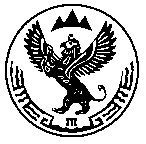 АЛТАЙ РЕСПУБЛИКА МУНИЦИПАЛ ТÖЗÖМÖ «ТЕЛЕНГИТ-СОРТОГОЙ JУРТ» JЕЕЗЕЗИНИН АДМИНИСТРАЦИЯЗЫЦентральная, 2; Теленгит-Сортогой j. 649780 тел.(38842)24-3-17; факс 24-3-17 telengitsp@mail.ru  с. Теленгит-Сортогой